Microsoft Word 2016 for BeginnersTuesday, August 22, 20173:00 pm - 4:30 pmWhat is Microsoft Word 2016?Microsoft Word is a word processor. It allows you to create a variety of document, including letters, resumes, lists, and much more. Word allows you to save documents to come back to later and open a saved document to edit. Where to learn more:Lynda.com—create a free account with your Skokie Library card.Goodwill Free Learning—http://www.gcflearnfree.org/word2016Microsoft Support website—https://support.office.com/en-us/wordLearn to type, free and online:http://typingclub.comhttp://www.how-to-type.comInterface TourThe Start Screen—choose a new document, saved file, or a template in the Start Menu.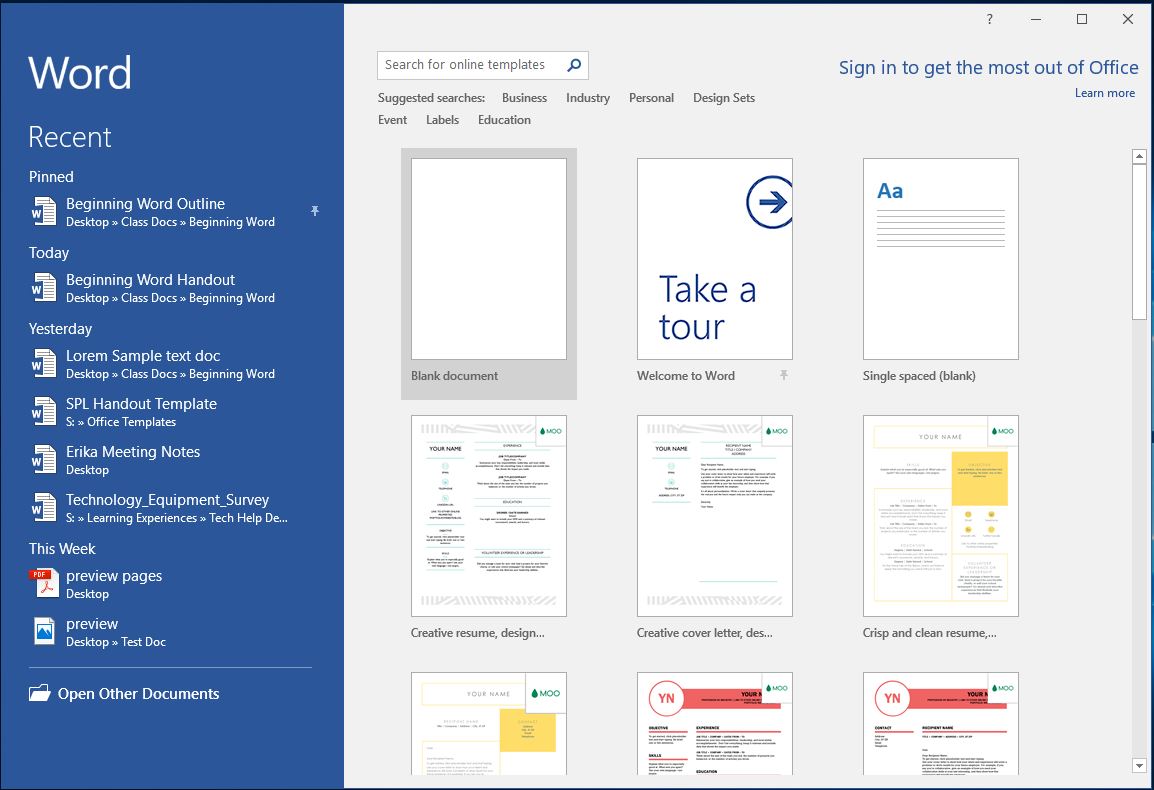 Backstage View (File Menu)—the File Menu gives you options for saving, opening, and sharing.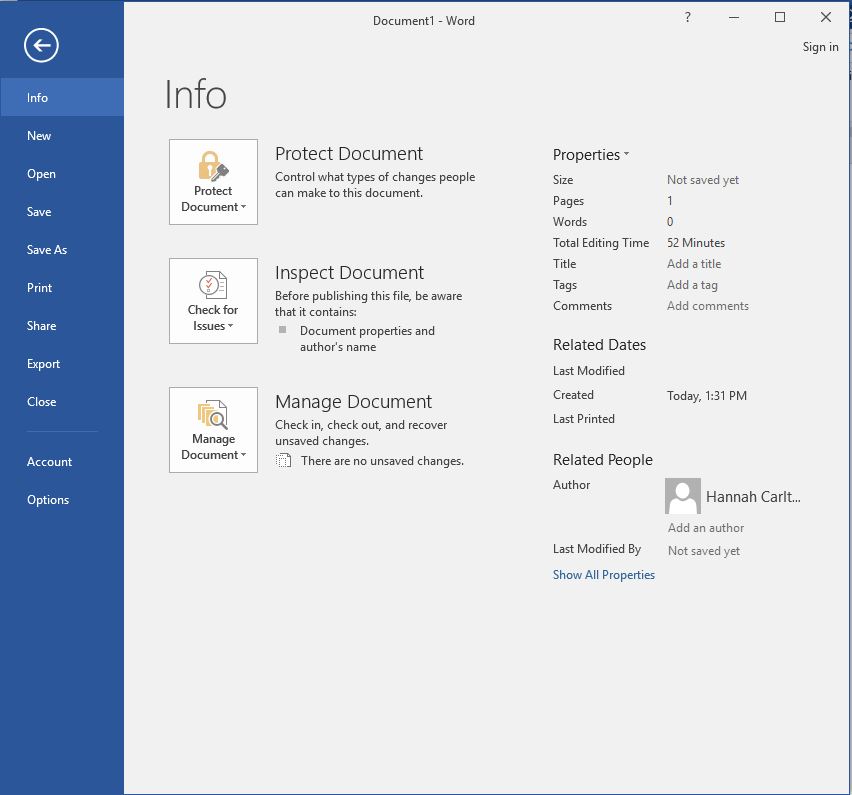 MS Word Interface—create your document!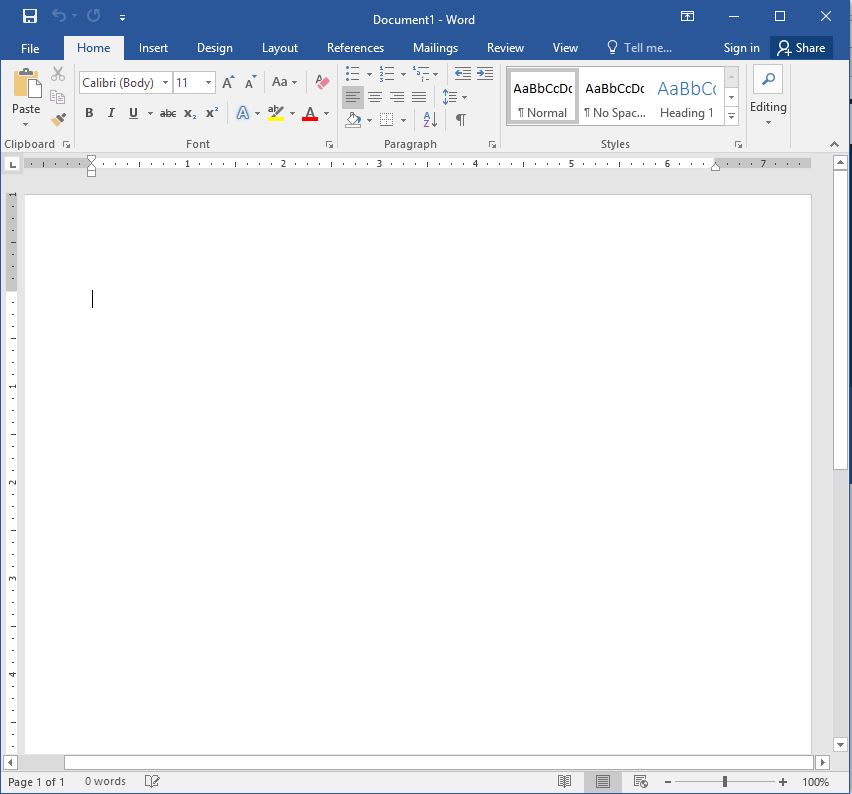 The Ribbon—the metaphor of the organization of the Ribbon is a filing system. Commands in the ribbon are sorted by purpose in different Tabs.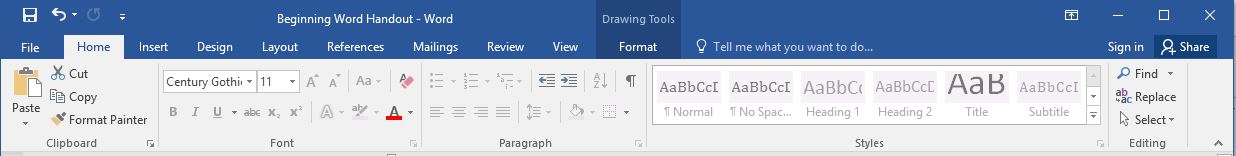 The Home Tab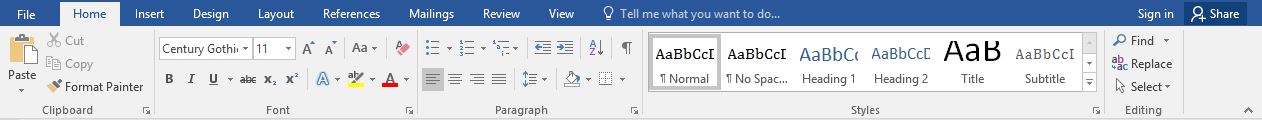 The Insert Tab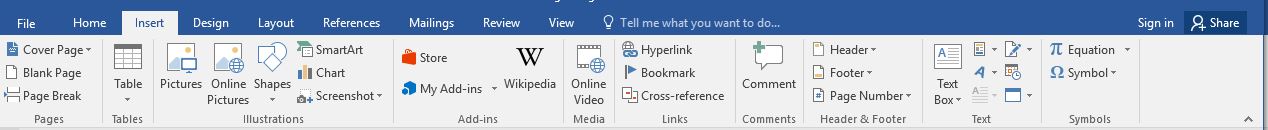 The Review Tab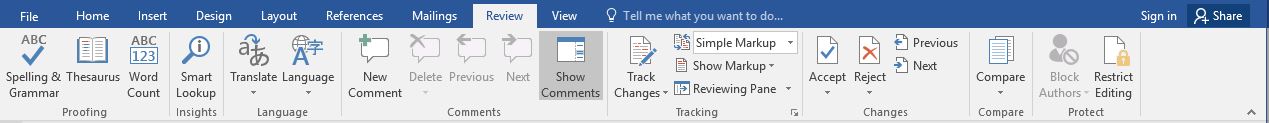 